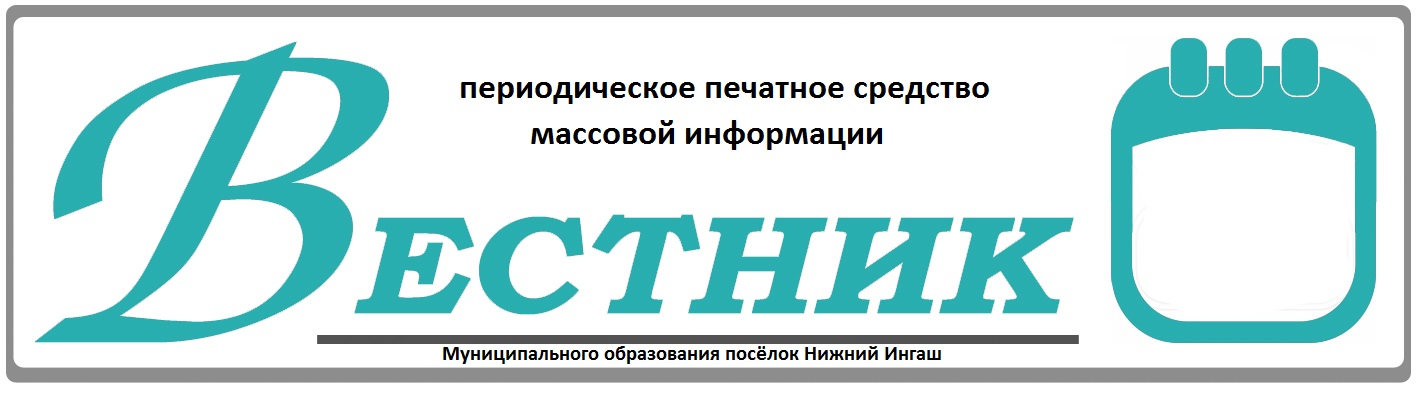 Официально________________________________                                                                     СОДЕРЖАНИЕ:Объявление        Администрации поселка Нижний Ингаш проводит конкурс по отбору управляющей организации для управления многоквартирными домами по улице Красная площадь д. № 15, 17, 19, в пгт Нижний Ингаш Нижнеингашского района Красноярского края                                                                         Администрация поселка Нижний ИнгашИзвещение о проведении открытого конкурса по отбору управляющей организации для управления многоквартирными домами по улице Красная площадь д. № 15, 17, 19, в пгт нижний Ингаш Нижнеингашского района Красноярского края1. Основание проведения открытого конкурса по отбору управляющей организации для управления многоквартирными домами (далее – конкурс): собственниками помещений в многоквартирных домах не выбран способ управления этими домами.Нормативные правовые акты, на основании которых проводится конкурс:Жилищный кодекс РФ;Постановление Правительства РФ от 06 февраля 2006 года № 75 «О порядке проведения органом местного самоуправления открытого конкурса по отбору управляющей организации для управления многоквартирным домом» (с последующими изменениями);Распоряжение Администрации поселка Нижний Ингаш от 24.07.2020 года №  91Предмет контракта: право заключения договоров управления многоквартирными домами.2. Организатор конкурса: Администрация поселка Нижний ИнгашМесто нахождения: 663850, Красноярский край Нижнеингашский район пгт Нижний Ингаш ул. Ленина, 160Почтовый адрес: 663850, Красноярский край Нижнеингашский район пгт Нижний Ингаш, ул. Ленина, 160Адрес электронной почты: nizhni_ingash@mail.ruНомер телефона: 8 (39171) 2-12-72; 8 (39171) 2-13-103. Характеристика объектов конкурса:4. Наименование обязательных работ и услуг по содержанию и ремонту объекта конкурса, выполняемых (оказываемых) по договору управления многоквартирным домом (см. приложение № 3 к конкурсной документации)  Содержание помещений общего пользованияПодметание полов во всех помещениях общего пользования  II Уборка земельного участка, входящего в состав общего имущества многоквартирного домаПодметание земельного участка в летний период   Уборка мусора с газона очистка урн                         Сдвижка и подметание снега при отсутствии снегопадов Сдвижка и подметание снега при снегопадеВывоз твердых бытовых отходовIII Подготовка многоквартирного дома к сезонной эксплуатацииУкрепление водосточных труб, колен и воронок.Расконсервирование и ремонт поливочной системы, консервация системы центрального отопления, ремонт просевшей отмосткиЗамена разбитых стекол окон и дверей в помещениях общего пользованияРемонт, регулировка, промывка, испытание, расконсервация систем центрального отопления, утепление бойлеров, утепление и прочистка дымовентиляционных каналов, консервация поливочных систем, проверка состояния и ремонт продухов в цоколях зданий, ремонт и утепление наружных водоразборных кранов и колонок, ремонт и укрепление входных дверей.IV Проведение технических осмотров и мелкий ремонтПроведение технических осмотров и устранение незначительных неисправностей в системах вентиляции, дымоудаления, электротехнических устройств ( проверка исправности канализационных вытяжек; проверка наличия тяги в дымовентиляционных каналах; проверка заземления оболочки электрокабеля; замеры  сопротивления изоляции проводов)                                                                      V Аварийное обслуживание Аварийное  обслуживание - Постоянно на системах водоснабжения,  теплоснабжения, газоснабжения, канализации, энергоснабжения.                                                                            VI   Дератизация                                                                             VII  Дезинсекция5. Размер платы за содержание и ремонт жилого помещения составляет 14 рублей 12 копеек в месяц за 1 кв.м.6. Адрес официального сайта, на котором размещена конкурсная документация: www.torgi.gov.ruСрок предоставления конкурсной документацииКонкурсная документация предоставляется на основании заявления любого заинтересованного лица, поданного в письменной форме, в течение 2 рабочих дней с даты получения заявления организатором конкурса. Место предоставления конкурсной документацииКонкурсная документация предоставляется по адресу: 663850, Красноярский Нижнеингашский район пгт Нижний Ингаш, ул. Ленина, 160.Порядок предоставления конкурсной документации:Конкурсная документация предоставляется бесплатно в письменной форме лицу, уполномоченному на получение конкурсной документации. 7. Место подачи заявок  на участие в конкурсе:663850, Красноярский Нижнеингашский район, пгт Нижний Ингаш, ул. Ленина, 160, каб № 7Порядок подачи заявок на участие в конкурсе: Заявка подается в письменном виде по форме, предусмотренной приложением № 5 к Правилам проведения органом местного самоуправления открытого конкурса по отбору управляющей организации для управления многоквартирным домом, утвержденным постановлением Правительства РФ от 06 февраля 2006 года № 75, в запечатанном конверте в рабочие дни с 8.00 до 12.00, с 13.00 до 16.00, время местное.Срок подачи заявок на участие в конкурсе:Заявки на участие в конкурсе подаются с 23.12.2020 года с 09.00 часов до 09 ч 00 мин 25.01.2021 года. Прием заявок на участие в конкурсе прекращается непосредственно перед началом процедуры вскрытия конвертов с заявками на участие в конкурсе.8. Место, дата и время вскрытия конвертов с заявками на участие в конкурсеВскрытие конвертов на участие в конкурсе будет производиться конкурсной комиссией по адресу: 663850, Красноярский Нижнеингашский район пгт Нижний Ингаш, ул. Ленина, 160, каб № 1 25.01.2021 года в 10. часов 00  минут, время местное. Место, дата и время рассмотрения конкурсной комиссией заявок на участие в конкурсе.Рассмотрение конкурсной комиссией заявок на участие в конкурсе будет производиться по адресу: 663850, Красноярский Нижнеингашский район пгт Нижний Ингаш, ул. Ленина, 160, каб. № 1  26.01.2021 года в 10 часов 00 минут, время местное. 9. Место, дата и время проведения конкурсаКонкурс будет проводиться по адресу: 663850, Красноярский Нижнеингашский район пгт Нижний Ингаш ул. Ленина, 160, каб. № 127 января  2021 года в 10 часов 00 минут, время местное.            10. Размер обеспечения заявки на участие в конкурсе не предусмотрен.                                                                    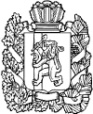 АДМИНИСТРАЦИЯ ПОСЕЛКАНИЖНИЙ ИНГАШНИЖНЕИНГАШСКОГО РАЙОНАКРАСНОЯРСКОГО КРАЯ    ПОСТАНОВЛЕНИЕ23.12.2020г.                                                    пгт. Нижний Ингаш                                      №184О внесении изменений в постановление администрации поселка Нижний Ингаш Нижнеингашского района Красноярского края от 19.09.2013г. №198 «Об утверждении  Положения об оплате труда работников  администрации поселка Нижний Ингаш не замещающих должности муниципальной службы и не являющихся муниципальными служащими»            В соответствии  с п.2 статьи 4 Закона Красноярского края от 29.10.2009г. №9-3864 «О системах оплаты труда работников краевых  государственных учреждений» и руководствуясь ст. 135,144 Трудового кодекса Российской федерации,  ПОСТАНОВЛЯЮ:     1    1.  Внести в постановление администрации поселка Нижний Ингаш Нижнеингашского района Красноярского края от 19.09.2013г. №198 «Об утверждении Положения  об оплате труда работников  администрации поселка Нижний Ингаш не замещающих должности муниципальной службы и не являющихся муниципальными служащими» (в ред. от 26.11.2013г. №231, от 28.02.2014г. №35-А, от 21.04.2014г. №79-А, от 30.09.2014г. №206, от 04.02.2015г. №11-А, от 08.05.2015г. №97, от 22.11.2016г. №355, от 26.12.2016г. №393, от 24.07.2017г. №152, от 28.12.2017г. №278, от 06.04.2018г. №44, от 07.08.2019г.  №218-А, от 10.09.2019г. №164, от 20.01.2020г. №4, от 06.05.2020г. №46, от 03.08.2020г. №99, от 30.09.2020г. №144), следующие изменения:1.1. В приложении №1, в пункте 9  абзаца  2   цифры  «19 408,00»  заменить цифрами  «20 468,00».2.  Постановление вступает в силу с 1 января 2021 года, но не ранее дня,  следующего за днем его официального опубликования в периодическом  печатном  средстве массовой информации «Вестник муниципального образования поселок Нижний Ингаш».Глава поселка Нижний Ингаш                                                              Б.И. ГузейАДМИНИСТРАЦИЯ ПОСЕЛКАНИЖНИЙ ИНГАШНИЖНЕИНГАШСКОГО РАЙОНАКРАСНОЯРСКОГО КРАЯ    ПОСТАНОВЛЕНИЕ23.12.2020г.                                                   пгт. Нижний Ингаш                                        №185Об отмене постановления  администрации поселка Нижний Ингаш Нижнеингашского района Красноярского края  от 19.05.2020г. №52 «Об утверждении Порядка принятия решений  о  признании  безнадежной                                                                                           к   взысканию   задолженности  по платежам  в бюджет городского поселения посёлок Нижний Ингаш Нижнеингашского муниципального района Красноярского края»              В целях приведения муниципальных правовых актов администрации  поселка Нижний Ингаш Нижнеингашского района Красноярского края в соответствие с действующим законодательством, статьей 17 п. 4 Устава муниципального образования поселок Нижний Ингаш Нижнеингашского района  Красноярского края,  ПОСТАНОВЛЯЮ:       1. Постановление  администрации поселка Нижний Ингаш Нижнеингашского района Красноярского края  от 19.05.2020г. №52 «Об утверждении Порядка принятия решений  о  признании  безнадежной                                                                                           к   взысканию   задолженности  по платежам  в бюджет городского поселения посёлок Нижний Ингаш Нижнеингашского муниципального района Красноярского края» отменить.       2.  Опубликовать  постановление в периодическом печатном средстве массовой информации «Вестник муниципального образования поселок Нижний Ингаш».        3. Постановление  вступает в силу со дня его официального опубликования.Глава поселка Нижний Ингаш                                                                                                     Б.И. Гузей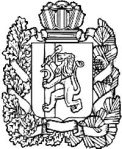 АДМИНИСТРАЦИЯ ПОСЕЛКАНИЖНИЙ ИНГАШНИЖНЕИНГАШСКОГО РАЙОНАКРАСНОЯРСКОГО КРАЯ    ПОСТАНОВЛЕНИЕ23.12.2020г.                                                    пгт Нижний Ингаш                                        №186О внесении  изменений  в постановление  администрации поселка Нижний Ингаш Нижнеингашского района Красноярского края от 14.02.2017г. №28 «Об утверждении Порядка принятия решений  о  признании  безнадежной                                                                                           к   взысканию   задолженности  по платежам  в бюджет городского поселения посёлок Нижний Ингаш Нижнеингашского муниципального района Красноярского края»                В соответствии со статьей 47.2 часть 4 Бюджетного кодекса Российской Федерации, постановлением Правительства Российской Федерации от 06.05.2016 года № 393 «Об общих требованиях к порядку принятия решений о признании безнадежной к взысканию задолженности по платежам в бюджеты бюджетной системы Российской Федерации», статьей 17 Устава муниципального образования поселок Нижний Ингаш Нижнеингашского района  Красноярского края, ПОСТАНОВЛЯЮ:       1. ​   Внести в постановление администрации поселка Нижний Ингаш  Нижнеингашского района Красноярского края от 14.02.2017г. №28 «Об утверждении Порядка принятия решений  о  признании  безнадежной                                                                                           к   взысканию   задолженности  по платежам  в бюджет городского поселения посёлок Нижний Ингаш Нижнеингашского муниципального района Красноярского края» (далее - Постановление), следующие изменения:      1.1. В приложении №1,  подпункт 1.1. дополнить  абзацем следующего содержания:     «Порядок принятия решений должен содержать следующие положения:а) случаи признания безнадежной к взысканию задолженности по платежам в бюджеты бюджетной системы Российской Федерации, предусмотренные Бюджетным кодексом Российской Федерации;б) перечень документов, подтверждающих наличие оснований для принятия решений о признании безнадежной к взысканию задолженности по платежам в бюджеты бюджетной системы Российской Федерации;в) порядок действий комиссии по поступлению и выбытию активов, созданной администратором доходов бюджета на постоянной основе (далее - комиссия), в целях подготовки решений о признании безнадежной к взысканию задолженности по платежам в бюджеты бюджетной системы Российской Федерации, а также сроки подготовки таких решений.      1.2. В приложении №1,  подпункт  1.4. читать в новой редакции: «1) смерти физического лица - плательщика платежей в бюджет или объявления его умершим в порядке, установленном гражданским процессуальным законодательством Российской Федерации;2) признания банкротом индивидуального предпринимателя - плательщика платежей в бюджет в соответствии с Федеральным законом от 26 октября 2002 года N 127-ФЗ "О несостоятельности (банкротстве)" - в части задолженности по платежам в бюджет, не погашенной по причине недостаточности имущества должника;      2.1)  признания банкротом гражданина, не являющегося индивидуальным предпринимателем, в соответствии с Федеральным законом от 26 октября 2002 года N 127-ФЗ "О несостоятельности (банкротстве)" - в части задолженности по платежам в бюджет, не погашенной после завершения расчетов с кредиторами в соответствии с указанным Федеральным законом;3) ликвидации организации - плательщика платежей в бюджет в части задолженности по платежам в бюджет, не погашенной по причине недостаточности имущества организации и (или) невозможности ее погашения учредителями (участниками) указанной организации в пределах и порядке, которые установлены законодательством Российской Федерации;4) применения актов об амнистии или о помиловании в отношении осужденных к наказанию в виде штрафа или принятия судом решения, в соответствии с которым администратор доходов бюджета утрачивает возможность взыскания задолженности по платежам в бюджет;5) вынесения судебным приставом-исполнителем постановления об окончании исполнительного производства и о возвращении взыскателю исполнительного документа по основанию, предусмотренному пунктом 3 или 4 части 1 статьи 46 Федерального закона от 2 октября 2007 года N 229-ФЗ "Об исполнительном производстве", если с даты образования задолженности по платежам в бюджет прошло более пяти лет, в следующих случаях:размер задолженности не превышает размера требований к должнику, установленного законодательством  Российской Федерации о несостоятельности (банкротстве) для возбуждения производства по делу о банкротстве;судом возвращено заявление о признании плательщика платежей в бюджет банкротом или прекращено производство по делу о банкротстве в связи с отсутствием средств, достаточных для возмещения судебных расходов на проведение процедур, применяемых в деле о банкротстве;6) исключения юридического лица по решению регистрирующего органа из единого государственного реестра юридических лиц и наличия ранее вынесенного судебным приставом-исполнителем постановления об окончании исполнительного производства в связи с возвращением взыскателю исполнительного документа по основанию, предусмотренному пунктом 3 или 4 части 1 статьи 46 Федерального закона от 2 октября 2007 года N 229-ФЗ "Об исполнительном производстве", - в части задолженности по платежам в бюджет, не погашенной по причине недостаточности имущества организации и невозможности ее погашения учредителями (участниками) указанной организации в случаях, предусмотренных законодательством Российской Федерации. В случае признания решения регистрирующего органа об исключении юридического лица из единого государственного реестра юридических лиц в соответствии с Федеральным законом от 8 августа 2001 года N 129-ФЗ "О государственной регистрации юридических лиц и индивидуальных предпринимателей" недействительным задолженность по платежам в бюджет, ранее признанная безнадежной к взысканию в соответствии с настоящим подпунктом, подлежит восстановлению в бюджетном (бухгалтерском) учете.»         Наряду со случаями, предусмотренными пунктом 1 настоящей статьи, неуплаченные административные штрафы признаются безнадежными к взысканию, если судьей, органом, должностным лицом, вынесшими постановление о назначении административного наказания, в случаях, предусмотренных Кодексом Российской Федерации об административных правонарушениях, вынесено постановление о прекращении исполнения постановления о назначении административного наказания.      1.3. В приложении №1,  подпункт 1.5. читать в новой редакции:    « Документы, подтверждающие наличие оснований для принятия  решений о признании безнадежной взысканию задолженности по платежам в местный бюджет, являются следующие документы:      а) выписка из отчетности администратора доходов бюджета об учитываемых суммах задолженности по уплате платежей в бюджеты  бюджетной системы Российской Федерации;      б) справка     администратора доходов бюджета о принятых   мерах по обеспечению взыскания задолженности по платежам в бюджеты   бюджетной системы Российской Федерации;      в) документы,  подтверждающие  случаи признания безнадежной к взысканию задолженности по платежам в бюджеты бюджетной системы  Российской Федерации, в том числе:        документ, свидетельствующий о смерти физического лица - плательщика платежей в бюджет или подтверждающий факт объявления его умершим; судебный акт о завершении конкурсного производства или завершении реализации имущества гражданина - плательщика платежей в бюджет, являвшегося индивидуальным предпринимателем, а также документ, содержащий сведения из Единого государственного реестра индивидуальных предпринимателей о прекращении физическим лицом - плательщиком платежей в бюджет деятельности в качестве индивидуального предпринимателя в связи с принятием судебного акта о признании его несостоятельным (банкротом);       судебный акт о завершении конкурсного производства или завершении реализации имущества гражданина - плательщика платежей в бюджет;документ, содержащий сведения из Единого государственного реестра юридических лиц о прекращении деятельности в связи с ликвидацией организации - плательщика платежей в бюджет;        документ, содержащий сведения из Единого государственного реестра юридических лиц об исключении юридического лица - плательщика платежей в бюджет из указанного реестра по решению регистрирующего органа;        судебный акт об амнистии или о помиловании в отношении осужденных к наказанию в виде штрафа или судебный акт, в соответствии с которым администратор доходов бюджета утрачивает возможность взыскания задолженности по платежам в бюджет;         постановление судебного пристава-исполнителя об окончании исполнительного производства в связи с возвращением взыскателю исполнительного документа по основанию, предусмотренному пунктом 3 или 4 части 1 статьи 46 Федерального закона "Об исполнительном производстве";         судебный акт о возвращении заявления о признании должника несостоятельным (банкротом) или прекращении производства по делу о банкротстве в связи с отсутствием средств, достаточных для возмещения судебных расходов на проведение процедур, применяемых в деле о банкротстве;          постановление о прекращении исполнения постановления о назначении административного наказания.1.3.  Приложении №2 к постановлению администрации от 14.02.2017г. №28  читать в новой редакции, согласно приложению.1.4. Опубликовать  постановление в периодическом печатном средстве массовой информации «Вестник муниципального образования поселок Нижний Ингаш». 1.5. Постановление  вступает в силу со дня его официального опубликования.Глава поселка Нижний Ингаш                                                               Б.И. Гузей Приложение №2к постановлению  от «23»   декабря 2020г. №186Состав комиссии администрации поселка Нижний Ингаш  по поступлению и выбитою активов       Гузей Б.И.                                   -    Глава поселка Нижний Ингаш,  (председатель комиссии)       Деветярикова Ю.В.                                -  Начальник отдела, (заместителя председателя комиссии)       Какаулина Т.В.                                    - Главный специалист, секретарь комиссии  (по имущественным вопросам)                                                                   Члены комиссии:      _________________         - Председатель Нижнеингашского поселкового                                                          Совета депутатов (по согласованию);        Гузей А.С.                                           – Главный специалист,                                                               (по экономическим вопросам)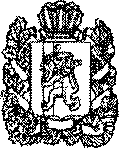 АДМИНИСТРАЦИЯ ПОСЕЛКАНИЖНИЙ ИНГАШНИЖНЕИНГАШСКОГО РАЙОНАКРАСНОЯРСКОГО КРАЯПОСТАНОВЛЕНИЕ23.12.2020 г.                                                пгт. Нижний Ингаш                                 № 187Об определении объектов для отбывания административного наказания в виде обязательных работ, и видов обязательных работ В соответствии со статьей 32.13 Кодекса Российской Федерации об административных правонарушениях и Уставом поселка Нижний Ингаш Нижнеингашского района,  ПОСТАНОВЛЯЮ:1. Утвердить Перечень объектов для отбывания административного наказания в виде обязательных работ, и видов обязательных работ на территории муниципального образования поселок Нижний Ингаш, согласно приложению.    2. Руководителям предприятий и учреждений муниципального образования поселок Нижний Ингаш, указанных в пункте 1 постановления, обеспечить исполнение требований части 11 статьи 32.13 Кодекса Российской Федерации об административных правонарушениях, установленных в связи с отбыванием на предприятиях, в учреждениях административного наказания в виде обязательных работ.3. Согласовать с начальником отделения – старшим судебным приставом ОСП по Нижнеингашскому району ГУФССП России по Красноярскому краю ГУФССП России по Красноярскому краю перечень объектов для отбывания административного наказания в виде обязательных работ, и видов обязательных работ на территории муниципального образования поселок Нижний Ингаш, указанные в приложениях.   4. Опубликовать постановление в периодическом печатном средстве массовой информации «Вестник муниципального образования поселок Нижний Ингаш» и на официальном сайте муниципального образования (http://nizhni-ingash.ru/).5. Постановление вступает в силу со дня официального опубликованияГлава поселка                                                                                     Б.И. ГузейПриложениек постановлению администрации поселка Нижний Ингашот 23.12.2020 г. № 187ПЕРЕЧЕНЬОбъектов для отбывания административного наказания в виде обязательных работ, и видов обязательных работСогласовано: Начальником отделения – старший судебный пристав ОСП по Нижнеингашскому району ГУФССП России по Красноярскому краю ГУФССП России по Красноярскому краю_______________________                                      ____________________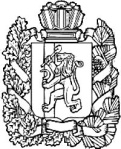 АДМИНИСТРАЦИЯПОСЕЛКА НИЖНИЙ ИНГАШНИЖНЕИНГАШСКОГО РАЙОНАКРАСНОЯРСКОГО КРАЯПОСТАНОВЛЕНИЕ23.12.2020  года                                             п. Нижний Ингаш                                         №188О внесении изменений в постановление администрации поселка Нижний Ингаш Нижнеингашского района Красноярского края от 30.10.2017 № 231 «Об утверждении муниципальной программы «Формирование комфортной городской (сельской) среды» на 2018-2024 годы на территории муниципального образования поселок Нижний Ингаш Нижнеингашского района Красноярского краяВ соответствии с постановлением Правительства РФ №1546 от 30.11.2019 года «О внесении изменений в приложение №15 к государственной программе Российской Федерации «Обеспечение  доступным и комфортным жильем и коммунальными услугами граждан Российской Федерации», руководствуясь статьей 17 Устава поселка Нижний Ингаш Нижнеингашского района Красноярского края, внести в постановление администрации поселка Нижний Ингаш Нижнеингашского района Красноярского края от 30.10.2017 № 231 «Об утверждении муниципальной программы  «Формирование комфортной городской (сельской) среды» на 2018-2022 годы на территории муниципального образования поселок Нижний Ингаш Нижнеингашского района Красноярского края (далее – Программа) следующие изменения:В паспорт муниципальной программы «Формирование комфортной городской (сельской) среды» на 2018-2022 годы  на территории муниципального образования поселок Нижний Ингаш Нижнеингашского района Красноярского края после п. 8.4, дополнить следующего содержания:    Часть 9 «Условие заключения соглашений по результатам закупки товаров и услуг для обеспечения муниципальных нужд в целях реализации муниципальных программ». 9. Условие о предельной дате заключения соглашений по результатам закупки товаров, работ и услуг для обеспечения муниципальных нужд в целях реализации муниципальных программ - 1 июля года предоставления субсидии (для заключения соглашений на выполнение работ по благоустройству общественных территорий) либо 1 мая года предоставления субсидии (для заключения соглашений на выполнение работ по благоустройству дворовых территорий), за исключением:случаев обжалования действий (бездействия) заказчика и (или) комиссии по осуществлению закупок и (или) оператора электронной площадки при осуществлении закупки товаров, работ, услуг в порядке, установленном законодательством Российской Федерации, при которых срок заключения таких соглашений продлевается на срок указанного обжалования;случаев проведения повторного конкурса или новой закупки, если конкурс признан не состоявшимся по основаниям, предусмотренным законодательством Российской Федерации, при которых срок заключения таких соглашений продлевается на срок проведения конкурсных процедур;случаев заключения таких соглашений в пределах экономии средств при расходовании субсидии в целях реализации муниципальных программ, в том числе мероприятий по цифровизации городского хозяйства, включенных в муниципальную программу, при которых срок заключения таких соглашений продлевается на срок до 15 декабря года предоставления субсидии).Мероприятие 2.2. Благоустройство территории, текст «Минимальный перечень включает в себя:                                                                                                                        - ремонт дворовых проездов;                                                                                                   -обеспечение освещения дворовых территорий с применением энергосберегающих технологий;           - установку скамеек;                                                                                                     - установку урн для мусора.», заменить на: «Минимальный перечень включает в себя комплексное выполнение следующих видов работ:                                                              - ремонт тротуара, дворового проезда, ремонт дороги, образующей проезд к территории, прилегающей к многоквартирному дому в полном объеме;                              - обеспечение освещения дворовых территорий;                                        - установку скамеек;                                                          - установку урн для мусора.       Дополнительный перечень включает в себя:                       - оборудование детских площадок;                                       - оборудование спортивных площадок;        - устройство пешеходных дорожек из асфальтобетонного покрытия.           В случае удовлетворительного состояния объектов (работ), входящих в состав минимального (дополнительного) перечня, допускается выполнение не всего комплекса работ. Удовлетворительное состояние необходимо подтвердить предоставлением паспорта благоустройства.».             Далее по тексту 5 абзац «При выполнении работ по минимальному перечню заинтересованные лица обеспечивают финансовое участие в размере не менее 2 % от сметной стоимости на благоустройство дворовой территории и трудовое участие.» читать в следующей редакции «При выполнении работ  по минимальному перечню заинтересованные лица обеспечивают финансовое участие в размере не менее 2% от сметной стоимости на благоустройство дворовой территории.    При выполнении работ по дополнительному перечню заинтересованные лица обеспечивают финансовое участие в размере не менее 20%  от сметной стоимости на благоустройство дворовой территории.    Трудовое участие заинтересованных лиц, не требующее специальной квалификации, может быть обеспечено:    -выполнением жителями неоплачиваемых работ, не требующих специальной квалификации, как например: подготовка объекта (дворовой территории) к началу работ (земляные работы, снятие старого оборудования, уборка мусоров);    -предоставлением строительных материалов, техники и т.д.» Контроль за выполнением постановления возложить на заместителя Главы поселка Нижний Ингаш И.В.Фрицлер. Опубликовать постановление в периодическом печатном средстве массовой информации «Вестник муниципального образования поселок Нижний Ингаш».Постановление вступает в силу в день, следующий за днем его опубликования.Глава поселка Нижний Ингаш                                                                 Б.И. ГузейНИЖНЕИНГАШСКИЙ ПОСЕЛКОВЫЙ СОВЕТ ДЕПУТАТОВНИЖНЕИНГАШСКОГО РАЙОНА
КРАСНОЯРСКОГО КРАЯ
РЕШЕНИЕ23.12.2020                                                    пгт. Нижний Ингаш                                                 № 1-1О выборах председателя Нижнеингашского поселкового Совета депутатовшестого созыва.В соответствии ст. 20 п. 2 Устава поселка Нижний Ингаш Нижнеингашского района Красноярского края, Главы 2. ст. 8.   Регламента Нижнеингашского поселкового Совета депутатов  и на основании протокола №3 счетной комиссии  от 23.12.2020г. «О результатах  тайного голосования по выбору председателя Нижнеингашского поселкового Совета депутатов шестого созыва», Нижнеингашский поселковый Совет депутатовРЕШИЛ:1.Считать избранным на должность председателя Нижнеингашского поселкового Совета депутатов шестого созыва Чупину Светлану Владимировну.2.Решение вступает в силу со дня подписания.3.Решение  опубликовать в периодическом печатном средстве массовой информации «Вестник муниципального образования посёлок Нижний Ингаш».Председатель поселкового Совета депутатов                                                        Чупина С.В.Учредители:Нижнеингашский поселковый Совет депутатовАдминистрация поселка Нижний ИнгашНижнеингашского районаКрасноярского края663850 Красноярский край,Нижнеингашский район, пгт. Нижний Ингаш, ул. Ленина, 160   	                                                    Ответственный                                                                      за выпуск:                 Выходит                                     Фрицлер И.В.             1 раз в месяц           Распространение                             Телефон:               Бесплатно                               8 (39171) 22-4-18                  Тираж                                   8 (39171) 22-1-19           30 экземпляров                                 Факс:                                                               8 (39171) 21-3-10    1Объявление о проведении конкурса по отбору управляющей компании1 стр.2Извещение о проведении открытого конкурса по отбору управляющей организации для управления многоквартирными домами по улице Красная площадь д.№15, 17, 19, в пгт. Нижний Ингаш Нижнеингашского района Красноярского края1-4 стр.3Постановление №184 от 23.12.2020 «О внесении изменений в постановление администрации поселка Нижний Ингаш Нижнеингашского района Красноярского края от 19.09.2013г. №198 «Об утверждении  Положения об оплате труда работников  администрации поселка Нижний Ингаш не замещающих должности муниципальной службы и не являющихся муниципальными служащими»5 стр.4Постановление №185 от 23.12.2020 «Об отмене постановления  администрации поселка Нижний Ингаш Нижнеингашского района Красноярского края  от 19.05.2020г. №52 «Об утверждении Порядка принятия решений  о  признании  безнадежной к взысканию   задолженности  по платежам  в бюджет городского поселения посёлок Нижний Ингаш Нижнеингашского муниципального района Красноярского края»5-6 стр.5Постановление №186 от 23.12.2020 «О внесении  изменений  в постановление  администрации поселка Нижний Ингаш Нижнеингашского района Красноярского края от 14.02.2017г. №28 «Об утверждении Порядка принятия решений  о  признании  безнадежной  к   взысканию   задолженности  по платежам  в бюджет городского поселения посёлок Нижний Ингаш Нижнеингашского муниципального района Красноярского края»6-10 стр.6Постановление №187 от 23.12.2020 «Об определении объектов для отбывания административного наказания в виде обязательных работ, и видов обязательных работ» 10-12 стр.7Постановление №188 от 23.12.2020 «О внесении изменений в постановление администрации поселка Нижний Ингаш Нижнеингашского района Красноярского края от 30.10.2017 № 231 «Об утверждении муниципальной программы «Формирование комфортной городской (сельской) среды» на 2018-2024 годы на территории муниципального образования поселок Нижний Ингаш Нижнеингашского района Красноярского края12-14 стр.8Решение №1-1 от 23.12.2020 «О выборах председателя Нижнеингашского поселкового Совета депутатов шестого созыва.»14-15 стр.9Объявление о проведении внеочередной сессии Совета депутатов 6 созыва 29.12.2020 года15 стр.№ лотаАдрес Год ввода в эксплуатациюЭтажностьКоличество квартирПлощадь                                              помещений                                                                               (кв.м)Площадь                                              помещений                                                                               (кв.м)Площадь                                              помещений                                                                               (кв.м)Виды благоустройстваВиды благоустройстваВиды благоустройстваВиды благоустройстваВиды благоустройстваВиды благоустройстваВиды благоустройстваВиды благоустройстваЗемельный                                                                                                                                 участок   Земельный                                                                                                                                 участок   № лотаАдрес Год ввода в эксплуатациюЭтажностьКоличество квартиржилыхнежилыхобщего                                                                                                                                        пользования ( по паспорту)Холодное водоснабжениеГорячее водоснабжениеВодоотведениеОтоплениеГазоснабжениеЭлектроснабжениеЛифтМусоропроводКадастровый номер                                                                                                                     (при наличии)Площадь                                    (кв.м)1234567891011121314151617181п. Нижний Ингаш, ул. Красная площадь, д. 15196528219,8104,4330,7-----+----2п. Нижний Ингаш, ул. Красная площадь, д. 17196928215,2109,5324,7-----+----3п. Нижний Ингаш, ул. Красная площадь, д. 191967210215,6100,9316,50-----+----№п/пНаименование предприятия,учрежденияВиды обязательных работАдрес1Администрация поселка Нижний Ингаш Нижнеингашского района Красноярского края1. Работы в сфере благоустройства:- очистка территории от мусора;- озеленение;- земляные работы;- работы по ремонту дорог и других объектов благоустройства.2. Работы по эксплуатации объектов внешнего благоустройства- уборка придомовых территорий, чердачных и подвальных помещений;- санитарная очистка территорий и контейнерных площадок от мусора и   твердых бытовых отходов.3. Малярные работы.4. Погрузочно-разгрузочные работы5. Иные общественные работы, не требующие предварительной ипрофессиональной подготовки663850, Россия, Красноярский край, Нижнеингашский р-н, пгт. Нижний Ингаш, ул. Ленина, д. 1602ООО «Ингашстрой»1. Работы в сфере благоустройства:- очистка территории от мусора;- озеленение;- земляные работы;2.  Работы по эксплуатации объектов внешнего благоустройства- санитарная очистка территорий и контейнерных площадок от мусора и   твердых бытовых отходов.3. Малярные работы.4. Погрузочно-разгрузочные работы5. Иные общественные работы, не требующие предварительной ипрофессиональной подготовки663850, Россия, Красноярский край, Нижнеингашский р-н, пгт. Нижний Ингаш, ул. Ленина д. 1663ИП Солодков Иван Александрович1. Работы в сфере благоустройства:- очистка территории от мусора;- озеленение;- земляные работы;2. Работы по эксплуатации объектов внешнего благоустройства- санитарная очистка территорий и контейнерных площадок от мусора и   твердых бытовых отходов.3. Малярные работы.4. Погрузочно-разгрузочные работы5. Иные общественные работы, не требующие предварительной ипрофессиональной подготовки663850, Россия, Красноярский край, Нижнеингашский р-н, пгт. Нижний Ингаш, ул.Октябрьская, д. 23